Publicado en Madrid el 14/12/2017 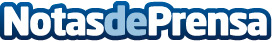 Cambiar la bañera por ducha: La reforma más habitual en los hogares La empresa madrileña Cambiar bañera por ducha sustituye más de 1.000 bañeras al año por platos de duchaDatos de contacto:Cambiar Bañera por Duchahttp://www.cambiarbañeraporducha.es/916 440 688Nota de prensa publicada en: https://www.notasdeprensa.es/cambiar-la-banera-por-ducha-la-reforma-mas Categorias: Interiorismo Madrid Construcción y Materiales http://www.notasdeprensa.es